Преподаватель Захарчук А.А.Тема: Характерные интервалы в гармоническом мажоре и миноре.
Лады народной музыки (фригийский и дорийский). Простые триоли.
Повторение пройденного материала.1. Вспомним, что все характерные интервалы являются неустойчивыми и требуют разрешения в устойчивые. При этом неустойчивая гармоническая ступень движется на полтона в устойчивую (в мажоре - VI - V, в миноре - VII - I). Увеличенные интервалы при разрешении расширяются, уменьшённые - сужаются!!!Запишем таблицу на каких ступенях в гармоническом мажоре и миноре строятся характерные интервалы. 
Ум7 и Ув2 разрешаются в звуки тоники двумя звуками, а Ув5 и Ум4 - одним звуком!!!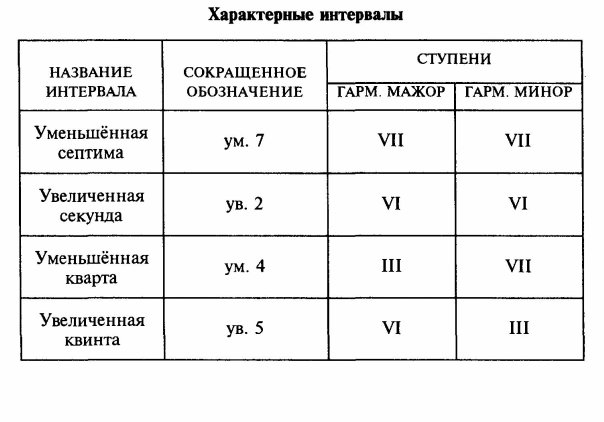 Задание №1:  - Построить и спеть гармонический E-dur. Построить и обозначить стрелочками в гамме характерные интервалы и разрешить их в звуки тоники. Спеть получившиеся разрешения.  (К высылаемому заданию необходимо прикрепить аудиофайл).
- Построить и спеть гармонический cis-moll. Построить и обозначить стрелочками в гамме характерные интервалы и разрешить их в звуки тоники. Спеть получившиеся разрешения.  (К высылаемому заданию необходимо прикрепить аудиофайл).
2. Вспомним некоторые лады народной музыки - фригийский и дорийский. Вспомним их отличия от натуральный ладов.
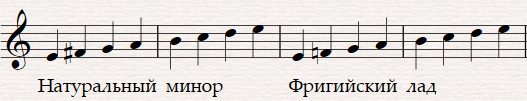   Задание №2. Спеть данный пример. Построить и спеть фригийский лад от звука "f" и "cis".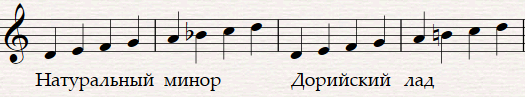 Задание №3. Спеть данный пример. Построить и спеть дорийский лад от звука "a" и "c". (К высылаемому заданию необходимо прикрепить аудиофайл).Задание №4. Построить в тональности As-dur следующую гармоническую цепочку (в положении примы с басом на двух нотных станах). Играть записанную гармоническую цепочку на фортепиано и петь. (К высылаемому заданию необходимо прикрепить аудиофайл).T5/3-D4/3-T6-УмVII4/3 -D2-T6-S5/3-S5/3г-К6/4-D7-T5/3.2. Работа с ритмическими партитурами (триоли). Берак. Школа ритма. Трёхдольность № 47, 48. 3. Чтение с листа- Калмыков-Фридкин (одноголосие) № 484,488. Настроиться на тональность: определить тональность (если лад минорный, определить вид), спеть гамму (если минор - 3 вида), главные трезвучия  и D7 с разрешением в тонику (Полный оборот - T-S- D7 - T). Учебные материалы: Берак О.Л. Школа ритма.: Учеб.пособие по сольфеджио - Ч.1: Трёхдольность. М.: Изд. РАМ им. Гнесиных , 2003 - 32 с., нот.Калмыков-Фридкин. Одноголосие. Изд. "Музыка", Москва, 1971Внеаудиторная работа студентов, домашнее задание.1. Гармоническую цепочку транспонировать из As-dur в Es-dur. Играть на фортепиано, петь. (К высылаемому заданию необходимо прикрепить аудиофайл).2. Берак. Трёхдольность. Работать с ритмическими партитурами отдельно каждой рукой, проговаривая ритмослоги. Соединять двумя руками в подвижном темпе. (К высылаемому заданию необходимо прикрепить аудиофайл).3. Калмыков-Фридкин. Одноголосие. № 484 учить наизусть с тактированием, № 488 - транспонировать на б2 вверх. (К высылаемому заданию необходимо прикрепить аудиофайл).
Подготовить задание до 18.04.2020г. до 17.00
Способ передачи: дистанционно, через старосту группы на электронную почту ana.krasnopyorova@yandex.ru или через аккаунт Вконтакте в личные сообщения. учебная дисциплинаСольфеджио для специальности
53.02.06   Хоровое дирижирование Курс1Дата занятия:06.04.2020 - 1 группа
17.04.2020 - 2 группа06.04.2020 - 1 группа
17.04.2020 - 2 группа